Elbląg, 12.12.2018 r.ROZEZNANIE CENOWEZałącznik nr 1. Specyfikacja sprzętu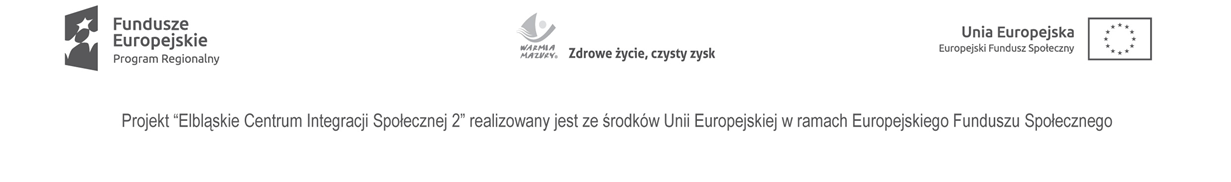 Nr postępowania:1/ECIS/2018Tytuł projektu:Elbląskie Centrum Integracji Społecznej 2Realizator projektu:Elbląskie Stowarzyszenie Wspierania Inicjatyw PozarządowychOpis przedmiotuOpis przedmiotuNazwa usługi:Dostawa sprzętu do pracowni krawieckiej w Elbląskim Centrum Integracji SpołecznejMiejsce dostawy:Elbląskie Centrum Integracji Społecznej82-300 Elblągul. Szańcowa 1Termin dostawy:do 04.01.2019 r.Specyfikacja sprzętu:Szczegółowa specyfikacja znajduje się w załączniku nr 1Zawartość oferty:Kompletna oferta musi zawierać:wypełniony Formularz Oferty, wraz z wyceną usługiewentualne pełnomocnictwa,Forma złożenia ofertyKompletną ofertę podpisaną przez osoby upoważnione (skan) należy przesłać drogą mailową na adres: j.piechowiak@eswip.pl lub złożyć osobiście bądź listownie na adres biura projektu: Stowarzyszenie ESWIP, ul. Związku Jaszczurczego 17, 82-300 Elbląg do dnia 17.12.2018 do godz. 9:00. Liczy się data wpływu oferty do Zamawiającego.L.p.NAZWAPARAMETRY TECHNICZNELICZBA SZTUKDeska do prasowania, z odsysaniem, podgrzewanym blatem i z wbudowaną wytwornica pary i żelazkiemZasilanie: 220/230V - 50/60Hz Zasilanie: 220/230V - 50/60HzMoc grzałki wytwornicy: 900WPojemność zbiornika: 2,0 lt. Ciśnienie robocze: 2,8 barMoc grzałki stołu: 700WMoc silnika odsysania: 150WMoc żalazka:  850WWymiar stołu: 111 x 40 cmW zestawie żelazko w rękojeścią korkową.1Stacja parowa Generator pary ŻelazkoRodzaj stopy: Ceramiczna Automatyczne wyłączanieUderzenie pary: 220 g/minPionowy wyrzut paryFunkcja prasowania bez parySystem antywapiennyBłyskawicznie się nagrzewa (w ciągu 2 minut) i długo utrzymuje ciepłoMożliwość prasowania dwuwarstwowegoUchwyt na przewód1Deska do pasowania + rękawnik, Deska do prasowania  z gniazdem, antenką, półką i rękawnikiem w zestawie1Stebnówka 1-igłowa                JACK A2-H PÓŁAUTOMATdo materiałów średnich i ciężkichStebnówka Maszyna do szycia, kompletna: głowica, silnik energooszczędny, blat, podstawa. transport ząbkowymax. 5000 ścieg/mindługość ściegu do 5 mmcentralne smarowaniedo szycia materiałów średnich i ciężkichsystem igieł: 135x5zasilanie: silnik energooszczędny SERVO1Przemysłowy Owerlok 4-nitkowy JUKI MO 6814Owerlok 4-nitkowy, transport dolny ząbkowy, standardowa szerokość obrzucania 4 mm, rozstaw igieł 2 mm, prędkość szycia do 7000 ściegów/min, centralne smarowanie. Maszyna kompletna: głowica, silnik, podstawa, blat. Zasilanie 230 volt, silnik energooszczędny.1Przemysłowy Owerlok 5-nitkowy JACK E4-55-nitkowy szerokość obrzutu 5 mmrozstaw między igłami 3 mmwysokość podnoszenia stopki 6 mmtransport różnicowy dolny ząbkowyzintegrowany silnik zamontowany w główce maszyny bezpośrednio na wale głównym maszyny gwarantujący cichą i niezawodną pracę, oraz mniejsze zużycie energii elektrycznej. centralne smarowanie. maszyna kompletna ze stołem.1Hafciarka  BROTHER F-440Ekolorowy dotykowy ekran, 3,7"pole haftu 180 x 130 mm138 wbudowanych wzorów haftów11 czcionek hafciarskichmenu w języku polskimlicznik ściegówzmiana gęstości haftuposiada funkcję projektowania ramekwspółpracuje z ploterem ScanNCutczujnik zrywu nitkiczujnik wielkości tamborkaprędkość pracy do 650 śc./minport USBAkcesoria w zestawie z hafciarką:tamborek do haftu EF84 (180x130mm)stopka do haftu (metalowa, zamontowana w maszynie)spodnia nitka bębenkowa biała (1000m)szpulka dolna (4 sztuki)nóż do szwównożyczkiszczotka do czyszczeniaśrubokręt dużyśrubokręt małyśrubokręt w kształcie dyskunasadka szpulki dużanasadka szpulki średnia (w maszynie)nasadka szpulki maławkładka szpulkisiatka na szpulkęzestaw igiełbębenek do haftu ( w maszynie)kabel zasilającytorebka na akcesoriapokrowiec na maszynęinstrukcja obsługi w języku polskim1Maszyna wieloczynnościowa JUKI HZL32 ściegiPrędkość szycia: 750 ściegów/minDługość ściegu: do 4 mm do 7mmWysokość podnoszenia stopki: dwustopniowe, do 9 mmSystem igieł: półpłaskie 130/705 #9-#18 (HAx1)Wymiary: szer. 410 x wys. 308 x gł. 177 mmWaga maszyny: 7,1 kgRodzaj chwytacza: rotacyjny1Manekin krawiecki, regulowany 36-42 regulacja obwodu szyipełna regulacja obwodu bioder, talii i klatki piersiowej za pomocą 12 pokręteł (po 4 na każdy z obwodów)regulacja wysokości manekina do 170 cm (wysokość stojaka do 100 cm, wysokości torsu do 70 cm)regulowana miara długości obszyciauchwyt do łatwego fastrygowaniapiankowa powierzchnia do szpilkowaniastabilna podstawa1Pistolet tapicerski, gwoździarkaCiśnienie maksymalne: 8,3 baraCiśnienie robocze: 60-100 psiPojemność magazynka: 100 sztukPrędkość strzelania: 180 /minRozmiar zszywek: 16 do 40mmRozmiar gwoździ: 15 do 50mmPrzyłącze węża: ø 1/4"Przepływ powietrza: ok. 78l /minWaga (netto): ok. 1500 g1Praska, napownica ręcznauniwersalna ręczna prasasłużąca m.in. do zaciskania oczek zaciskowych, montowania nap, guzików, springów itp. o różnych średnicachgwint metryczny fi 6Średnica wewnętrzna otworu dolnego, mierzonego ręcznie wynosi ok. 10-12 mm1Krzesła do maszyn szwalniczychKrzesło obrotowe, regulowana wysokość 5